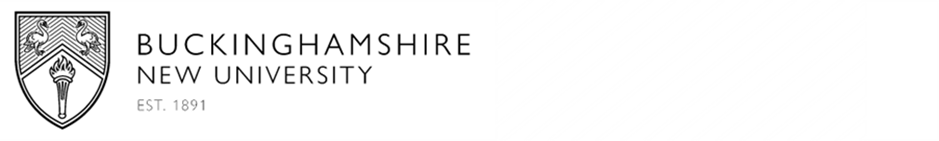 BNU Refugee ScholarshipTo apply for this scholarship, please fully complete this form and email your application and supporting documents to Bursary@bucks.ac.uk .Buckinghamshire New University is committed to supporting refugees and providing them with opportunities to make the most of their new lives. Will be offering at least one scholarship per year.Eligibility For us to consider your application for our Refugee Scholarship you must: Be a Refugee or child of a Refugee e.g under humanitarian protectionBe ineligible to access funding from the Student Loan Company due to your immigration status. Not already hold an undergraduate or postgraduate qualification.You have a conditional or unconditional offer from Buckinghamshire New University.You must be getting enrolled onto a full-time undergraduate course in one of our campuses High Wycombe, Uxbridge or Aylesbury campuses.The scholarship will cover:The cost of all course tuition fees £9250 per academic year.Maintenance allowance for the duration of the course on intervals through the duration of the course £2600 per academic yearAccommodation for the duration of the course of study in University Halls of Residence.Free gym membership.Supporting Documents:Buckinghamshire New University offer letter. Letter from Home Office confirming your current immigration status or outcome of your applicationPhotocopy of your Passport and visa/biometric residence permit (both sides).Letter from the Home Office stating that you have submitted an application and are waiting for an outcome.All Supporting evidence must be included along with your application form at the time of submission.ConfidentialityApplications are seen only by the Buckinghamshire Emergency Allowance Administrators.Data Protection Act 1998Buckinghamshire New University is a data controller in terms of the 1998 legislation and follows policy in matters of data protection. The data requested in this form is covered by the notification provided by the University under the Data Protection Act. Personal data will be used solely for statistical purposes and electronic records keeping. The data will not be passed to any other third party without your consent, except when the University is required to do so by law. PERSONAL DETAILSStudent ID Number:	Full Name:Surname:Date of Birth: (DD/MM/YYYY)Contact telephone number:Email address:Residential Address:Immigration DetailsWhat is your current immigration status?What was the date of your first entry to the UK?Please give a brief history of your immigration history and the challenges that you have overcome or are still facing.Higher Education historyPlease provide us with details of any degrees you have started, and may not have completedBANKING INFORMATIONName of Bank:Account Name:Account Number:Sort Code:DECLARATIONI declare that the information I have given is correct to the best of my knowledge.  I understand that giving false information will automatically disqualify my application and may also lead to disciplinary procedures resulting in possible expulsion from the University.By therefore signing this document.I agree and permit that BNU to contact Home office to attain information about my immigration history and status. I understand that BNU may ask for further documentation to determine my eligibility.Signed:(You can type your name and send from your email)Date: